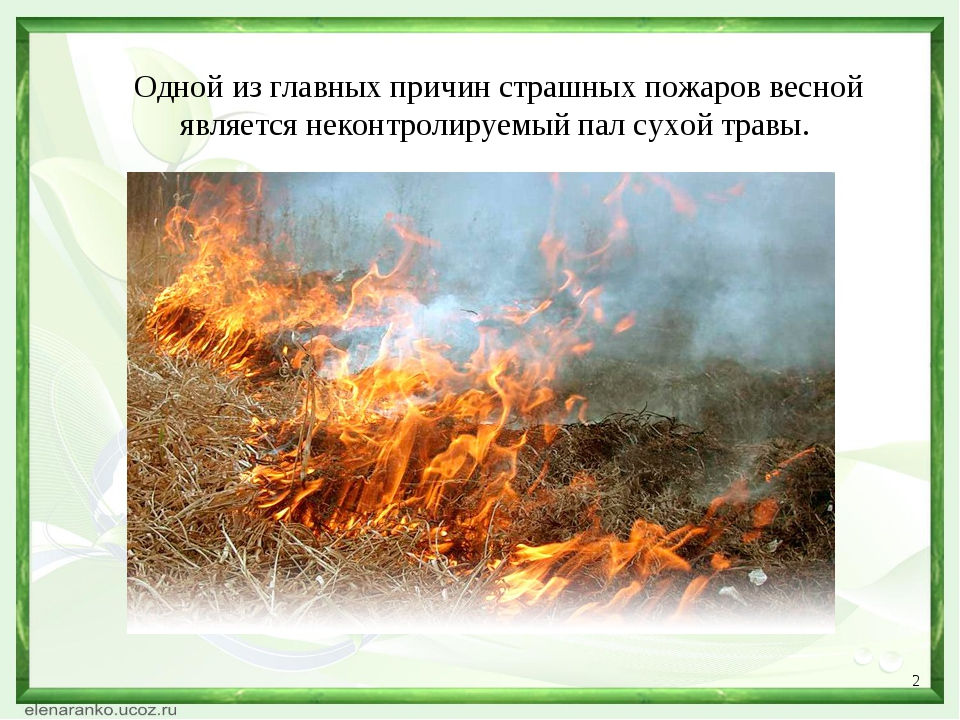 КРАСНОЯРСКИЙ КРАЙ СУХОБУЗИМСКИЙ РАЙОНШИЛИНСКИЙ СЕЛЬСКИЙ СОВЕТ ДЕПУТАТОВРЕШЕНИЕ16 мая 2022 года                                     с.Шила                    	           № 6-19-1О внесении изменений в Устав Шилинского сельсовета Сухобузимского районаВ целях приведения Устава Шилинского сельсовета Сухобузимского района Красноярского края в соответствие с требованиями федерального и краевого законодательства, руководствуясь Уставом Шилинского сельсовета Сухобузимского района Красноярского края, Шилинский сельский Совет депутатов РЕШИЛ:1. Внести в Устав Шилинского сельсовета Сухобузимского района Красноярского края следующие изменения:1.1. в пункте 1 статьи 1.1 слова «(далее - сельсовет)» заменить словами «(далее по тексту Устава также – поселение, сельсовет, муниципальное образование)»; 1.2. в статье 5:- пункт 1 исключить;- пункт 8 изложить в следующей редакции:«8. Опубликование муниципальных правовых актов осуществляется в течение 10 дней со дня их подписания в газете органов местного самоуправления «Вестник органов местного самоуправления Шилинского сельсовета».»; - дополнить пунктом 9 следующего содержания:«9. Для официального опубликования муниципальных правовых актов и соглашений дополнительно используется сетевое издание – портал Минюста России «Нормативные правовые акты в Российской Федерации» (http://pravo.minjust.ru, http://право-минюст.рф, регистрация в качестве сетевого издания Эл № ФС77-72471 от 05.03.2018).В случае опубликования полного текста муниципального правового акта на указанном портале, объемные графические и табличные приложения к нему в печатном издании могут не приводиться.»;1.3. статью 6 исключить;1.4. в статье 7:- подпункт 9 пункта 1 изложить в следующей редакции:«9) утверждение правил благоустройства территории поселения, осуществление муниципального контроля в сфере благоустройства, предметом которого является соблюдение правил благоустройства территории поселения, требований к обеспечению доступности для инвалидов объектов социальной, инженерной и транспортной инфраструктур и предоставляемых услуг, организация благоустройства территории поселения в соответствии с указанными правилами;»;- подпункт 15 пункта 1 изложить в следующей редакции:«15) дорожная деятельность в отношении автомобильных дорог местного значения в границах населенных пунктов поселения и обеспечение безопасности дорожного движения на них, включая создание и обеспечение функционирования парковок (парковочных мест), осуществление муниципального контроля на автомобильном транспорте и в дорожном хозяйстве в границах населенных пунктов поселения, организация дорожного движения, а также осуществление иных полномочий в области использования автомобильных дорог и осуществления дорожной деятельности в соответствии с законодательством Российской Федерации;»;- подпункт 33 пункта 1 изложить в следующей редакции:«33) участие в соответствии с федеральным законом в выполнении комплексных кадастровых работ.»;- в пункте 2 слова «, входящих в состав района,» исключить;- в пунктах 3, 4 слово «полномочий» заменить словами «осуществления части своих полномочий по решению вопросов местного значения»;1.5. в пункте 3 статьи 7.1 слова «только за счет собственных доходов местных бюджетов (за исключением межбюджетных трансфертов, предоставляемых из  бюджетов бюджетной системы Российской Федерации - и поступлений налоговых доходов по дополнительным нормативам отчислений)» заменить словами «за счет доходов местных бюджетов за исключением межбюджетных трансфертов, предоставляемых из  бюджетов бюджетной системы Российской Федерации - и поступлений налоговых доходов по дополнительным нормативам отчислений.»;1.6. пункт 2 статьи 13 исключить;1.7. в статье 14:- в пункте 1 после слова «высшее» дополнить словом «выборное»;- пункт 5 исключить;- пункт 6 изложить в следующей редакции:«6. Гарантии осуществления полномочий главы сельсовета устанавливаются настоящим Уставом в соответствии с федеральными законами и законами Красноярского края.»;1.8. в статье 16:- подпункт 2.8 пункта 2 изложить в следующей редакции:«2.8. прекращения гражданства Российской Федерации либо гражданства иностранного государства - участника международного договора Российской Федерации, в соответствии с которым иностранный гражданин имеет право быть избранным в органы местного самоуправления, наличия гражданства (подданства) иностранного государства либо вида на жительство или иного документа, подтверждающего право на постоянное проживание на территории иностранного государства гражданина Российской Федерации либо иностранного гражданина, имеющего право на основании международного договора Российской Федерации быть избранным в органы местного самоуправления, если иное не предусмотрено международным договором Российской Федерации;»;- подпункт 2.9 пункта 2 исключить;- пункт 4.2 дополнить словами «, если иное не предусмотрено Федеральным законом от 06.10.2003 №131-ФЗ «Об общих принципах организации местного самоуправления в Российской Федерации».»;- пункт 5 исключить;1.9. в статье 17:- абзац первый изложить в следующей редакции:«1. Глава сельсовета:»;- подпункт 4 пункта 1 исключить;- подпункт 11 пункта 1 исключить;- подпункт 1.2 пункта 1 считать пунктом 2 и изложить в следующей редакции:«2. Глава сельсовета представляет Совету ежегодные отчеты о результатах своей деятельности, деятельности администрации, в том числе о решении вопросов, поставленных Советом депутатов в порядке, установленном муниципальным нормативным правовым актом.»;1.10. в статье 18:- в пункте 1 слова «до вступления в должность вновь избранного главы» исключить;- в пункте 2 слова «командировка и т.д.» заменить словом «командировка»;1.11. в пункте 4 статьи 20 слово «(обнародования)» исключить;1.12. пункт 7 статьи 21 исключить;1.13. в статье 22:- в пункте 2 слово «состава» заменить словом «созыва»;- в подпункте 9 пункта 3 слова «и является распорядителем по этим счетам» исключить;1.14. пункт 7 статьи 23 изложить в следующей редакции:«7. Гарантии осуществления полномочий депутата Совета депутатов сельсовета устанавливаются настоящим Уставом в соответствии с федеральными законами и законами Красноярского края.»;1.15. в пункте 6 статьи 24 слова «1/3 депутатов» заменить словами «1/3 депутатов Совета от общего числа избранных депутатов»;1.16. в статье 27:- подпункт 15 пункта 1 исключить;- пункт 1.1 изложить в следующей редакции:«1.1. Совет депутатов заслушивает ежегодные отчеты Главы сельсовета о результатах его деятельности, деятельности администрации, в том числе о решении вопросов, поставленных Советом депутатов.»;1.17. в статье 28:- в пункте 2 слово «администрации» исключить;- в пункте 3 слово «местной» исключить;- в пункте 5 слово «администрации» исключить;1.18. в статье 29:- пункт 4 исключить;- в пункте 7 цифры «7, 8» заменить цифрами «8, 9»;1.19. в подпункте 2 пункта 1 статьи 30 после слов «сельского Совета» дополнить словами «от установленной численности депутатов Совета»;1.20. в статье 31:- подпункт 1.7 пункта 1 изложить в следующей редакции:«1.7. прекращения гражданства Российской Федерации либо гражданства иностранного государства - участника международного договора Российской Федерации, в соответствии с которым иностранный гражданин имеет право быть избранным в органы местного самоуправления, наличия гражданства (подданства) иностранного государства либо вида на жительство или иного документа, подтверждающего право на постоянное проживание на территории иностранного государства гражданина Российской Федерации либо иностранного гражданина, имеющего право на основании международного договора Российской Федерации быть избранным в органы местного самоуправления, если иное не предусмотрено международным договором Российской Федерации;»;- пункт 2.2 дополнить словами «если иное не предусмотрено Федеральным законом от 06.10.2003 №131-ФЗ «Об общих принципах организации местного самоуправления в Российской Федерации»;- в пункте 4 слова «, если иное не установлено законодательством» исключить;1.21. в пункте 1 статьи 32 слово «сельского» заменить словом «местного»;1.22. статью 32.1 исключить;1.23. в статье 33:- в пункте 1:подпункт 2 исключить;подпункт 4 исключить;подпункт 7 исключить;подпункт 10.1 исключить;- в пункте 3 слово «администрации» исключить;1.24. статью 33.1 изложить в следующей редакции:«Статья 33.1. Муниципальный контроль1. Администрация Шилинского сельсовета организует и осуществляет муниципальный контроль за соблюдением требований, установленных муниципальными правовыми актами, принятыми по вопросам местного значения, а в случаях, если соответствующие виды контроля отнесены федеральными законами к полномочиям органов местного самоуправления, также муниципальный контроль за соблюдением требований, установленных федеральными законами, законами Красноярского края.2. Финансирование деятельности по муниципальному контролю осуществляется из местного бюджета в порядке, определенном бюджетным законодательством.3. Порядок организации и осуществления муниципального контроля, полномочия контрольного органа устанавливаются положением о виде муниципального контроля, утверждаемым Советом депутатов.4. В соответствии с частью 9 статьи 1 Федерального закона от 31.07.2020 № 248-ФЗ «О государственном контроле (надзоре) и муниципальном контроле в Российской Федерации» вид муниципального контроля подлежит осуществлению при наличии в границах муниципального образования объектов соответствующего вида контроля.»;1.25. в пункте 1 статьи 35 слова «члена выборного органа местного самоуправления, выборного должностного лица местного самоуправления,» исключить;1.26. в статье 37:- пункт 1 дополнить абзацем вторым следующего содержания: «Решение о назначении выборов депутатов Совета депутатов принимается Советом депутатов не ранее чем за 90 дней и не позднее чем за 80 дней до дня голосования.»- в пункте 2 слова «установления итогов» заменить словами «установления итогов голосования»;- в пункте 3 слова «Итоги выборов» заменить словами «Итоги муниципальных выборов»;1.27. статью 38 изложить в следующей редакции:«Статья 38. Голосование по отзыву депутата Совета  1. Основанием для отзыва депутата Совета депутатов являются конкретные противоправные решения, действия или бездействия, выразившиеся в невыполнении депутатских обязанностей сельсовета, нарушении Конституции Российской Федерации, федеральных законов, законов Красноярского края, настоящего Устава.Указанные обстоятельства должны быть подтверждены в судебном порядке.2. Депутат не менее чем за 7 дней предупреждается о проведении собрания избирателей, на котором рассматривается вопрос о возбуждении вопроса о его отзыве, вправе участвовать в данном заседании, давать объяснения. Сообщение о проведении собрания должно быть опубликовано не менее чем за 7 дней до его проведения в порядке, предусмотренном для опубликования муниципальных нормативных правовых актов.3. Вопрос об отзыве депутата не может быть возбужден ранее, чем через 6 месяцев с момента его избрания или голосования по отзыву данного депутата, если он в результате такого голосования не был лишен полномочий. Вопрос об отзыве депутата также не может быть возбужден в последние 6 месяцев срока полномочий Совета депутатов.4. Голосование по отзыву депутата Совета сельсовета, главы сельсовета считается состоявшимся, если в голосовании приняло участие более половины избирателей, зарегистрированных на территории данного избирательного округа.5. Депутат Совета депутатов сельсовета считается отозванным, если за отзыв проголосовало не менее половины избирателей, зарегистрированных в избирательном округе, по которому был избран депутат.6. Итоги голосования по отзыву депутата Совета депутатов подлежат официальному и вступают в силу не ранее даты их официального опубликования. 7. Возбуждение вопроса об отзыве депутата, назначение и проведение голосования по отзыву, определение итогов голосования производится в порядке, установленном федеральным законом и принятым в соответствии с ним законом Красноярского края для проведения местного референдума.»;1.28. в статье 39:- пункты 2, 3 изложить в следующей редакции:«2. Голосование по вопросам изменения границ сельсовета, преобразования сельсовета считается состоявшимся, если в нем приняло участие более половины жителей сельсовета или части сельсовета, обладающих избирательным правом.3. Согласие населения на изменение границ сельсовета, преобразование сельсовета считается полученным, если за указанные изменение, преобразование проголосовало более половины принявших участие в голосовании жителей сельсовета или части сельсовета.»;- в пункте 4 первое предложение дополнить словами «, с учетом особенностей, установленных Федеральным законом от 6 октября 2003 года № 131-ФЗ «Об общих принципах организации местного самоуправления в Российской Федерации»»;1.29. пункт 2 статьи 41 дополнить абзацем вторым следующего содержания:«В собрании граждан по вопросам внесения инициативных проектов и их рассмотрения вправе принимать участие жители соответствующей территории, достигшие шестнадцатилетнего возраста. Порядок назначения и проведения собрания граждан в целях рассмотрения и обсуждения вопросов внесения инициативных проектов определяется нормативным правовым актом Совета депутатов.»;1.30. пункт 3 статьи 43 изложить в следующей редакции:«3. Порядок организации и проведения публичных слушаний определяется нормативными правовыми актами представительного органа в соответствии с частью 4 статьи 28 Федерального закона от 6 октября 2003 года № 131-ФЗ «Об общих принципах организации местного самоуправления в Российской Федерации».»;1.31. в статье 43.1:- пункт 4 дополнить подпунктом 4.1 следующего содержания:«4.1) вправе выступить с инициативой о внесении инициативного проекта по вопросам, имеющим приоритетное значение для жителей сельского населенного пункта.»;- в подпунктах 1, 2 пункта 5 слова «закрепленной территории» заменить словами «населенного пункта»;1.32. в подпункте 1 пункта 1 статьи 43.2 слова «границ муниципального образования» заменить словами «границ поселения (муниципального района)»;1.33. главу 7 дополнить статьей 43.3 следующего содержания:«Статья 43.3. Инициативные проекты1. В целях реализации мероприятий, имеющих приоритетное значение для жителей муниципального образования или его части, по решению вопросов местного значения или иных вопросов, право решения которых предоставлено органам местного самоуправления, в местную администрацию может быть внесен инициативный проект. Порядок определения части территории сельсовета, на которой могут реализовываться инициативные проекты, устанавливается нормативным правовым актом Совета депутатов.2. С инициативой о внесении инициативного проекта вправе выступить инициативная группа численностью не менее десяти граждан, достигших шестнадцатилетнего возраста и проживающих на территории сельсовета, органы территориального общественного самоуправления, староста сельского населенного пункта (далее - инициаторы проекта). Минимальная численность инициативной группы может быть уменьшена нормативным правовым актом Совета депутатов.3. Порядок выдвижения, внесения, обсуждения, рассмотрения инициативных проектов, а также проведения их конкурсного отбора устанавливается Советом депутатов.»;1.34. в пункте 2 статьи 44.1 слово «общие» исключить;1.35. в наименовании статьи 44.3 слова «Общие собрания» заменить словом «Собрания»;1.36. в пункте 1 статьи 44.4 слова «могут проводиться на общих» заменить словами «проводятся на»;1.37. в пункте 3 статьи 46 слова «Реестр муниципальной собственности» заменить словами «Реестр муниципального имущества»;1.38. пункт 2 статьи 48 изложить в следующей редакции:«2. Под средствами самообложения граждан понимаются разовые платежи граждан, осуществляемые для решения конкретных вопросов местного значения. Размер платежей в порядке самообложения граждан устанавливается в абсолютной величине равным для всех жителей муниципального образования (населенного пункта (либо части его территории), входящего в состав поселения, внутригородского района, внутригородской территории города федерального значения, муниципального округа, городского округа либо расположенного на межселенной территории в границах муниципального района), за исключением отдельных категорий граждан, численность которых не может превышать 30 процентов от общего числа жителей муниципального образования (населенного пункта (либо части его территории), входящего в состав поселения, внутригородского района, внутригородской территории города федерального значения, муниципального округа, городского округа либо расположенного на межселенной территории в границах муниципального района) и для которых размер платежей может быть уменьшен.Вопросы введения и использования указанных в настоящем пункте разовых платежей граждан решаются на местном референдуме, а в случаях, предусмотренных пунктами 4.1 и 4.3 части 1 статьи 25.1 Федерального закона от 06.10.2003 № 131-ФЗ «Об общих принципах организации местного самоуправления в Российской Федерации», на сходе граждан.»;1.39. пункт 1 статьи 49 изложить в следующей редакции:«1. Составление проекта бюджета основывается на:положениях послания Президента Российской Федерации Федеральному Собранию Российской Федерации, определяющих бюджетную политику (требования к бюджетной политике) в Российской Федерации;основных направлениях бюджетной, налоговой и таможенно-тарифной политики Российской Федерации (основных направлениях бюджетной и налоговой политики Красноярского края, основных направлениях бюджетной и налоговой политики муниципальных образований);прогнозе социально-экономического развития;бюджетном прогнозе (проекте бюджетного прогноза, проекте изменений бюджетного прогноза) на долгосрочный период;государственных (муниципальных) программах (проектах государственных (муниципальных) программ, проектах изменений указанных программ).»;1.40. главу 9 дополнить статьей 52.2 следующего содержания:«Статья 52.2. Финансовое и иное обеспечение реализации инициативных проектов1. Источником финансового обеспечения реализации инициативных проектов, предусмотренных статьей 43.3 настоящего Устава, являются предусмотренные решением о местном бюджете бюджетные ассигнования на реализацию инициативных проектов, формируемые в том числе с учетом объемов инициативных платежей и (или) межбюджетных трансфертов из бюджета Красноярского края, предоставленных в целях финансового обеспечения соответствующих расходных обязательств муниципального образования.2. Под инициативными платежами понимаются денежные средства граждан, индивидуальных предпринимателей и образованных в соответствии с законодательством Российской Федерации юридических лиц, уплачиваемые на добровольной основе и зачисляемые в соответствии с Бюджетным кодексом Российской Федерации в местный бюджет в целях реализации конкретных инициативных проектов.3. В случае, если инициативный проект не был реализован, инициативные платежи подлежат возврату лицам (в том числе организациям), осуществившим их перечисление в местный бюджет. В случае образования по итогам реализации инициативного проекта остатка инициативных платежей, не использованных в целях реализации инициативного проекта, указанные платежи подлежат возврату лицам (в том числе организациям), осуществившим их перечисление в местный бюджет.Порядок расчета и возврата сумм инициативных платежей, подлежащих возврату лицам (в том числе организациям), осуществившим их перечисление в местный бюджет, определяется нормативным правовым актом Совета депутатов.4. Реализация инициативных проектов может обеспечиваться также в форме добровольного имущественного и (или) трудового участия заинтересованных лиц.»;1.41. пункт 1 статьи 55 дополнить подпунктами 1.8, 1.9 следующего содержания:«1.8) дополнительное профессиональное образование с сохранением на этот период замещаемой должности, денежного вознаграждения и денежного поощрения;1.9) предоставление служебного жилого помещения, а в случае невозможности предоставления служебного жилого помещения - возмещение расходов по найму жилого помещения, на период исполнения полномочий.»;1.42. в пункте 3 статьи 55.1 слова «составляла 45 процентов» заменить словами «составляла не более 45 процентов»;1.43. в абзаце втором статьи 57 слова «, главу сельсовета» исключить;1.44. пункт 2 статьи 58 исключить;1.45. в статье 62 слово «администрации» исключить;1.46. в пункте 3 статьи 63 слова конституции (устава) заменить словом «Устава»;1.47. статью 64 дополнить пунктом 5 следующего содержания:«5. Действие подпункта 24 пункта 1 статьи 7 Устава приостановлено до 01.01.2024 в соответствии с Законом Красноярского края от 23.12.2021 № 2-358 «О внесении изменений в статью 1 Закона края «О закреплении вопросов местного значения за сельскими поселениями Красноярского края».».2. Контроль за исполнением настоящего решения возложить на комиссию по правовым и экономическим вопросам на председателя Герасименко О.А.3. Глава Шилинского сельсовета обязан опубликовать зарегистрированное настоящее Решение в течение семи дней со дня поступления из Управления Министерства юстиции Российской Федерации по Красноярскому краю уведомления о включении сведений о настоящем решении в государственный реестр уставов муниципальных образований Красноярского края.4. Настоящее Решение вступает в силу со дня официального опубликования в «Ведомости органов местного самоуправления Шилинского сельсовета».ВЕСТНИК ОРГАНОВ МЕСТНОГОСАМОУПРАВЛЕНИЯШИЛИНСКОГОГАЗЕТА                           СЕЛЬСОВЕТА             № 19РАСПРОСТРАНЯЕТСЯ                                                                      21 июня БЕСПЛАТНО                                                                                       2022 годаПредседатель Шилинскогосельского Совета депутатов___________Т.А.КарповаГлава Шилинского сельсовета _____________Е.М.ШпирукВЕСТНИК ОРГАНОВ МЕСТНОГО САМОУПРАВЛЕНИЯ ШИЛИНСКОГО СЕЛЬСОВЕТАУЧРЕДИТЕЛИ:Администрация Шилинского сельсовета и Шилинский сельский Совет депутатов ИНН 2435002222Ответственный за выпуск:Е.Н.Коломейцева,Зам. главы администрацииОтпечатана в Администрации Шилинского сельсовета, 663051, Красноярский край, Сухобузимский район, с. Шила, ул. Ленина 75,ИНН 2435002222,Тираж 900 экз.